ПредметТема СодержаниеРекомендацииРусский языкУдарные и безударные гласные звуки. Ударные и безударные гласные звуки. ЗакреплениеСогласные звуки.Учебник с. 67             Урок 74 на            РЭШ(основная часть – боковая панель № 3,5,6)Учебник с. 71-72Урок 72 на РЭШ( основная часть – боковая панель №1,2,3,4,5)Учебник с. 63- 66Учебник с. 74-75Урок 33 на РЭШУчебник с. 67 упр. 10 , с.70 упр.15Учебник с. 71 упр. 17- устно, упр. 18Раб.тетр. с.33 упр.8,с.35 упр.11, с.36 упр.12 Учебник с 74-75 запомнить правило в желтой рамке. с.74 упр. 1 – устно, раб.тетр. с. 39 упр.1,2Литературное чтениеРусская народная сказка «Петух и собака».Произведения К. Ушинского « Из старинных книг»Разноцветные страницы       4. Стихотворения о веснеА. Майкова,А. Плещеева,Т. Белозёрова, С. Маршака. Учебник с. 54-56Учебник с 58 – 59 Учебник с. 60 – 61Учебник с. 64 – 66Урок 49 и 50 на РЭШУчебник с.54 – 56 прочитать,  с.56 списать в тетрадь пословицыУчебник с. 58 – 59 прочитать, с.58 отв.на вопрос-устно, с.59 отв. на вопросы( в тетради)Учебник с. 60 – 61 научиться читать выразительноУчебник с.64 – 66 выразительно читать, нарисовать подснежники(в тетради) Математика1.Решение задач в два действия2. Решение задач в два действия3. Табличное сложение4. Табличное сложение1.Учебник с. 62 Урок 50 на РЭШ 2.Учебник с.633.Учебник с. 64-65Урок 61 на РЭШ4. Учебник с. 661.Учебник с. 62 № 1 – устно, № 2 и № 42.Учебник с.63  № 1 – устно, № 2 и № 3 - письменно3.Учебник с. 64 прочитать правила сложения чисел, №1- устно, № 4 и № 5 – письменно4. Учебник с. 66 – запомнить примеры в красной рамке, № 1,2,4 письменноОкружающий мирРебенок и взрослый человек и их отличительные признаки.Солнце – ближайшая к Земле звезда. Форма, цвет, сравнительные размеры звёзд. Созвездие ЛьваУчебник с. 24 – 25Урок 21 на РЭШУчебник с. 32-33Урок 23 на РЭШ1.Учебник с. 24 – 25 прочитать, раб.тетр. с. 16-172. Учебник с. 32- 33 прочитать, раб.тетр. с.21-22ТехнологияАппликация «Весенний цветок»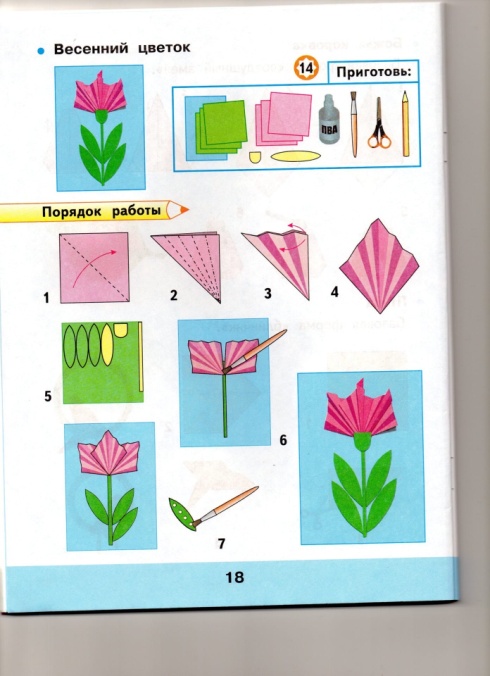 Выполнить объемную аппликацию «Весенний цветок» по плану.Музыка «Народы Россиипрославляют труд»https://resh.edu.ru/subject/lesson/5226/main/226695/Любые интернет ресурсы.Выбрать любой вариант задания. Вариант1 Просмотр видео урока. Выполнить тренировочные задания, прислать скриншот на почту. У кого нет компьютера, сообщение по этой теме. Вариант2 Прослушать любую песню о прославлении труда. Прослушать и сделать рисунок, либо написать краткий отзыв.ИЗОВесна пришлаВесной дни становятся длиннее,солнцеподнимаетсявыше,становится ярче, набухают почки,начинаютцвестидеревья,прилетают птицы из теплых стран.Наблюдение за весенней природой.Повозможностирассмотретькартину А. Саврасова «Грачиприлетели».Рисунокрисоватьненадо,побеседуйте с детьми.Физическая культураЗдоровый образ жизни.1.Выполняем ежедневно Фикси -зарядку с Симкой.2.Разгадай кроссворд о здоровом образе жизни.  Видео  и кроссворд будет выслан кл. руководителем.Выполняем зарядку ежедневно. Самостоятельно разгадываем кроссворд.